Die Alte BrückeDurch die Stadt *Heidelberg fließt ein Fluss. Der Fluss heißt Neckar.Über den Neckar wurde im Jahr 1788 eine Brücke gebaut.Die Brücke heißt Karl-Theodor-Brücke, weil *Kurfürst Karl Theodor siebauen ließ.Die Brücke ist aus Stein. Brücken aus Stein halten sehr lange.Die Karl-Theodor-Brücke ist 200 Meter lang und sieben Meter breit.Viele Jahre später wurde eine zweite Brücke gebaut.Die Karl-Theodor-Brücke ist nun die ältere Brücke.Deswegen nennt man sie die „Alte Brücke“.Auf einer Seite der alten Brücke befindet sich das Brückentor.Das Brückentor hat zwei Türme. Das Tor gehörte früher zur *Stadtmauer.Damals war die Brücke der einzige *Übergang über den Neckar.Jetzt ist die Brücke eine *Sehenswürdigkeit.Menschen kommen aus der ganzen Welt, weil sie sich die Brücke an-schauen wollen.Warst du schon einmal auf der Alten Brücke?Worterklärungen:Heidelberg Eine Stadt in Deutschland.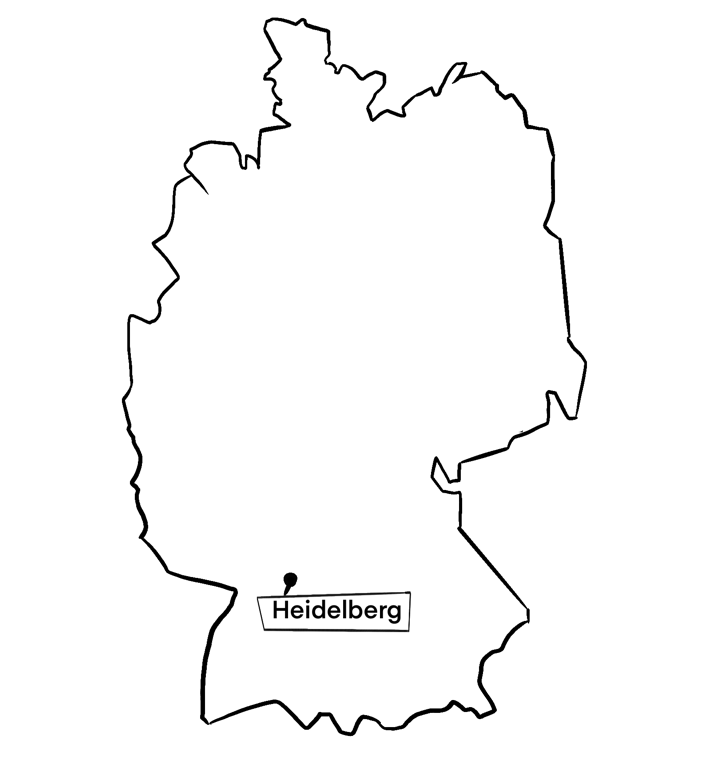 Eine Stadt in Deutschland.der Kurfürst Karl TheodorKurfürstKarl Theodorder Kurfürst Karl TheodorEin Herrscher von früher. Heute gibt es keine Kurfürsten mehr.Ein Vorname und ein Nachnameder Kurfürst Karl TheodorEin Kurfürst mit dem Namen„Karl Theodor“. So sah Kurfürst Karl Theodor aus: 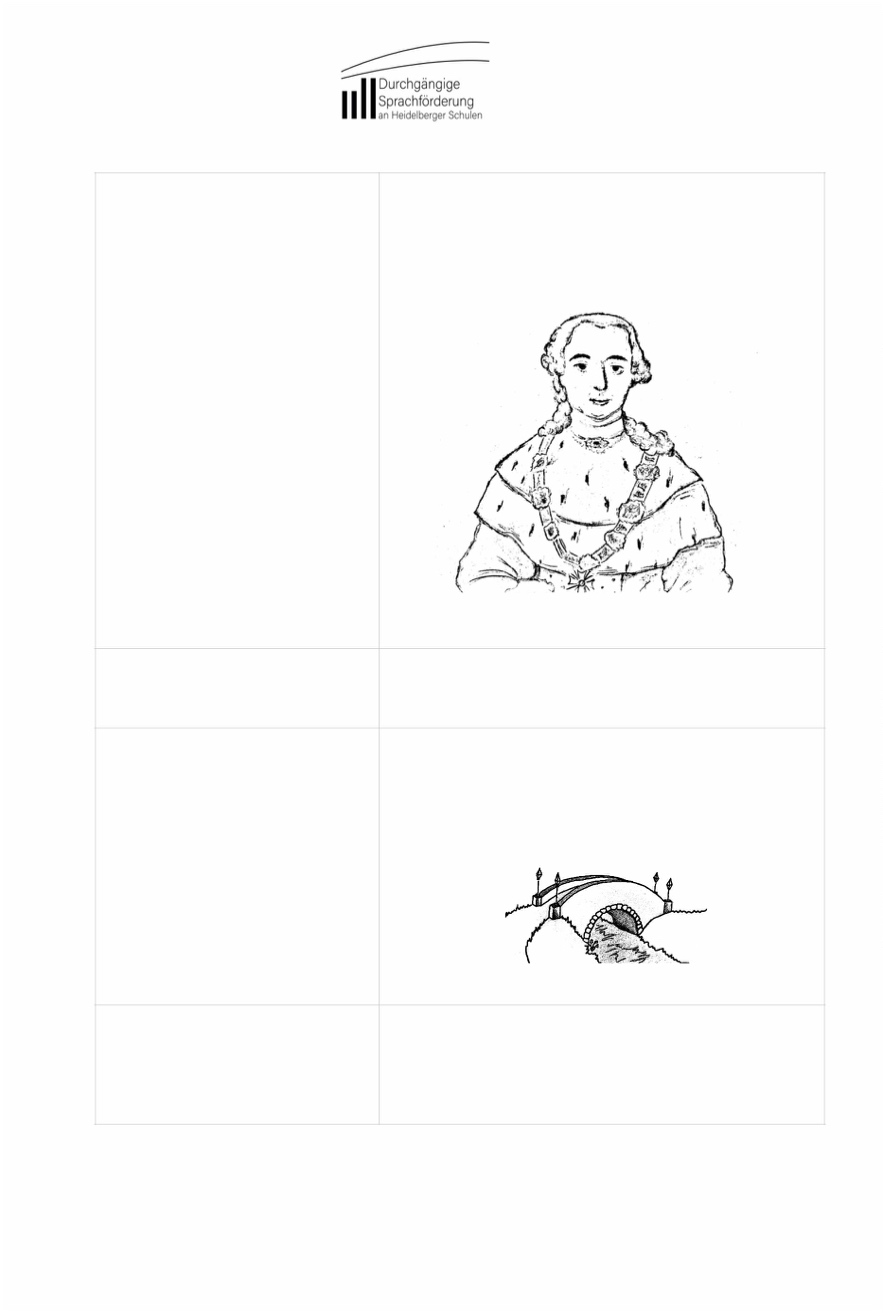 Ein Kurfürst mit dem Namen„Karl Theodor“. So sah Kurfürst Karl Theodor aus: die Stadtmauer,die StadtmauernStadtMauerdie Stadtmauer,die StadtmauernEine Mauer, welche die Stadt beschützt. Oft ist die Mauer dick und hoch.Eine Mauer, welche die Stadt beschützt. Oft ist die Mauer dick und hoch.der Übergang,die ÜbergängeÜberGangder Übergang,die ÜbergängeÜber etwas gehen, wie zum Beispiel über den Neckar gehen. 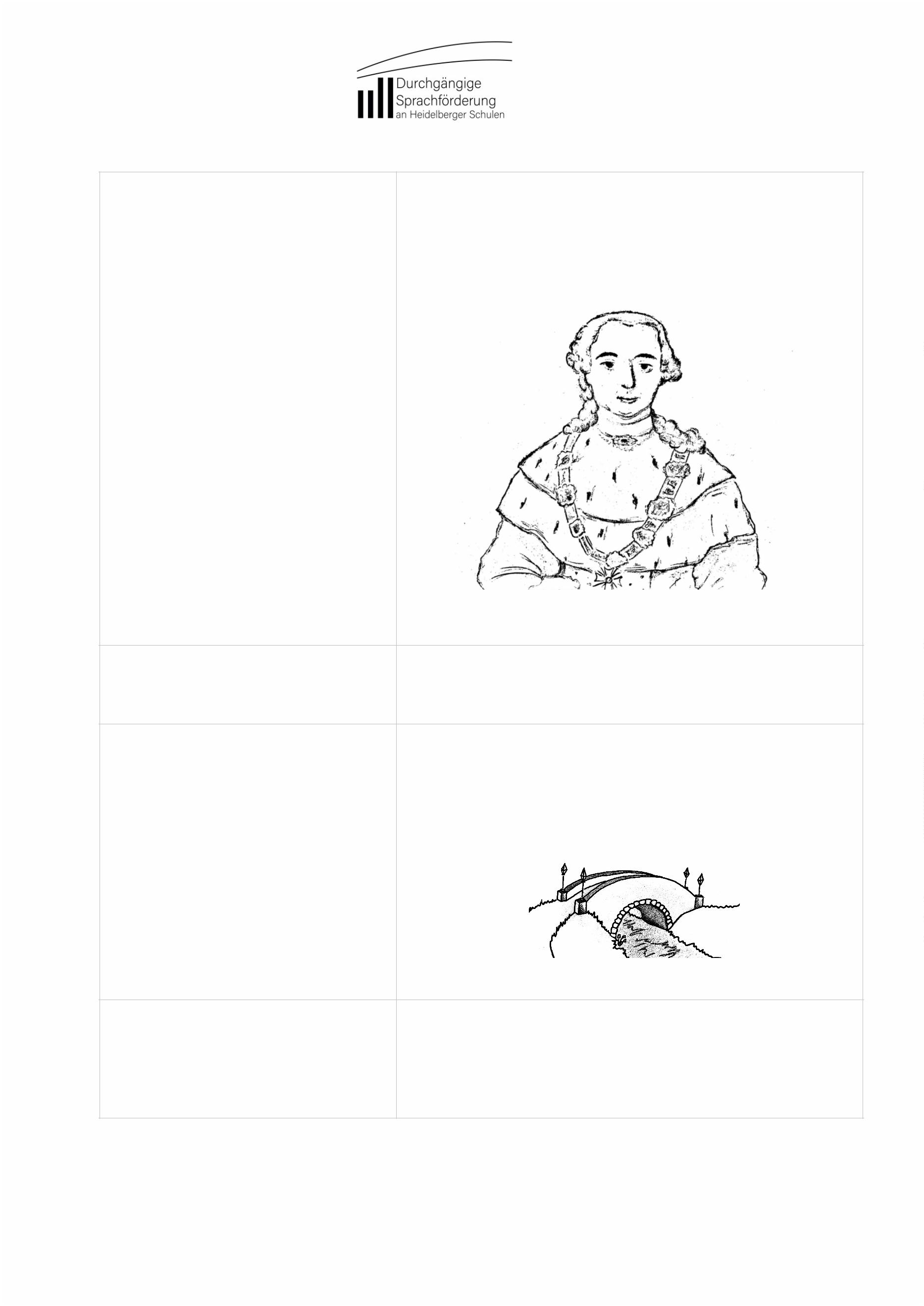 Über etwas gehen, wie zum Beispiel über den Neckar gehen. die Sehenswürdigkeit,die SehenswürdigkeitenEtwas Besonderes in einer Stadt. Zum Beispiel das Brandenburger-Tor in Berlin oder der Eiffelturm in Paris. Etwas Besonderes in einer Stadt. Zum Beispiel das Brandenburger-Tor in Berlin oder der Eiffelturm in Paris. die Sehenswürdigkeit,die Sehenswürdigkeiten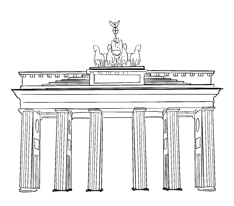 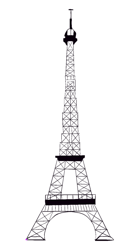 die Sehenswürdigkeit,die Sehenswürdigkeiten(Brandenburger-Tor in Berlin)(Eiffelturm in Paris)